Základní škola a Mateřská škola Litvínov — Janov,Přátelství 160, okres Most PSČ 435 42, tel/fax:IČO: 00832502, Nejsme plátci DPH	č.ú:	ö, Ceská spořitelna a.s. LitvínovDatum: 2018-06-04Objednávka č. 73/2018Objednáváme u Vás:Demontáž, ekologickou likvidaci stávající podlahy, montáž PVC, PVC dle cenové nabídky ze dne 22. 5.2018Služba/zboží bude v hodnotě bez DPH42.317,1 1 KčSlužba/zboží bude v hodnotě včetně DPH:51 204,- KčObjednávku vystavila: lva HejlováProšlo předběžnou řídící a finanční kontrolou,pred vznikem závazku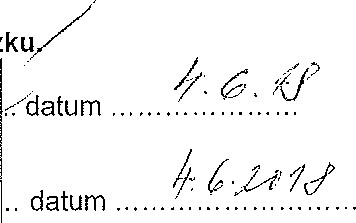 Příkazce operace: PhDr. MiroslavaSprávce rozpočtu: Jitka Ziková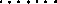 Janov;N,'iost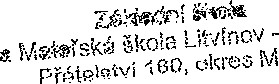 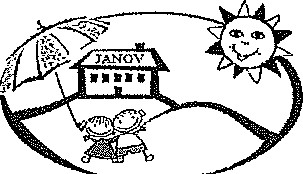 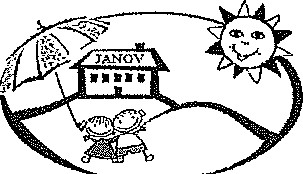 